Številka: 477-328/2022-3130-11Datum:  29. 2. 2024Republika Slovenija, Ministrstvo za javno upravo, Tržaška cesta 21, Ljubljana, na podlagi 52. v povezavi s 77. členom in druge alineje 78. člena Zakona o stvarnem premoženju države in samoupravnih lokalnih skupnosti (Uradni list RS, št. 11/18, 79/18 in 78/23 – ZORR) ter 19. člena Uredbe o stvarnem premoženju države in samoupravnih lokalnih skupnosti (Uradni list RS, št. 31/18) objavljaNAMERO ZA PRODAJO MOBILNEGA TELEFONASAMSUNG GALAXY A40 Št. modela: SM-A405FN Serijska št.: R58N200T8LM,PO METODI NEPOSREDNE POGODBENaziv in sedež upravljavca, ki prodajaMinistrstvo za javno upravo, Tržaška cesta 21, 1000 Ljubljana.Opis predmeta prodajePonudbena cena in pogoji pravnega poslaNajnižja ponudbena cena za predmet prodaje iz te namere mora znašati  25,00 EUR. Predmet prodaje bo po ponujeni ponudbeni ceni prodan tistemu zainteresiranemu kupcu, ki bo v popolni in pravočasni ponudbi na podlagi te namere oziroma v okviru dodatnih pisnih pogajanj ponudil najvišjo ponudbeno ceno.Oddaja ponudbeZainteresirani kupci za nakup predmeta prodaje lahko oddajo zavezujočo ponudbo, ki mora vsebovati:izpolnjen in lastnoročno podpisan Obrazec - ponudba, ki je priloga te objave, terkopijo veljavnega uradnega identifikacijskega dokumenta (POZOR – velja za fizične osebe in s.p.).Ponudbo naj zainteresirani kupci, s pripisom »ponudba v zadevi 477-328/2022-3130«, pošljejo po pošti ali jo osebno dostavijo na naslednji naslov upravljavca: Republika SlovenijaMinistrstvo za javno upravoTržaška cesta 211000 LjubljanaPonudba mora na naslov upravljavca prispeti oziroma biti dostavljena najkasneje dne 5.  4.  2024 do 15.00 ure !Vse zainteresirane kupce opozarjamo na spremenjeno poslovanje Pošte Slovenije d.o.o. od dne 1. 7. 2021 dalje. Podrobnejše informacije so dostopne na tej povezavi:https://www.posta.si/o-nas/novice/posta-slovenije-s-1-julijem-uvaja-locevanje-posiljk-korespondence-na-prednostne-in-neprednostneObravnava ponudb in nadaljnji postopekPonudbe, ki bodo na naslov upravljavca prispele oziroma bile dostavljene po izteku roka, in nepopolne ponudbe bodo izločene iz nadaljnjega postopka prodaje.V kolikor bo v roku na naslov upravljavca prispelo oziroma bilo dostavljenih več popolnih ponudb, bodo s temi ponudniki izvedena dodatna pisna pogajanja o ceni in o morebitnih drugih pogojih pravnega posla. Ponudniki bodo o rezultatih prejetih ponudb obveščeni na njihov elektronski naslov najkasneje sedem dni po zaključenem zbiranju ponudb na podlagi te namere oziroma v okviru dodatnih pisnih pogajanj.Sklenitev pogodbe, kupnina in prenos lastništvaKupec mora kupnino plačati v osmih dneh po sklenitvi pogodbe z nakazilom na transakcijski račun in s sklicem, ki bosta navedena v prodajni pogodbi.  Plačilo celotne kupnine v navedenem roku je bistvena sestavina pravnega posla. V kolikor kupnina ni plačana v postavljenem roku, se pravni posel šteje za razvezan po samem zakonu.Vse morebitne stroške v zvezi z izvedbo prodajne pogodbe in prenosom lastništva bo nosil kupec. OpozorilaPredmet se prodaja po načelu videno – kupljeno, zato morebitne reklamacije ne bodo upoštevane. Kupec sam prevzema obveznost odprave morebitnih pomanjkljivosti v zvezi s kvaliteto in obsegom predmeta prodaje.Upravljavec lahko do sklenitve pravnega posla, brez odškodninske odgovornosti, postopek prodaje ustavi.Obvestilo posameznikom po 13. členu Splošne uredbe o varstvu podatkov (GDPR)Obvestilo posameznikom po 13. členu Splošne uredbe o varstvu podatkov (GDPR) glede obdelave osebnih podatkov v elektronskih zbirkah in zbirkah dokumentarnega gradiva Ministrstva za javno upravo je objavljeno na tej povezavi: https://www.gov.si/assets/ministrstva/MJU/DSP/Sistemsko-urejanje/OBVESTILO_ravnanje_s_stvarnim_premozenjem-1.pdfDodatna pojasnila in ogledPredmet prodaje je v hrambi na Ministrstvu za javno upravo – Direktorat za stvarno premoženje, Tržaška 21, Ljubljana in si ga je na lokaciji mogoče ogledati od ponedeljka do petka med 9:00 in 12:00 uro. Vsi zainteresirani kupci se morajo za ogled najaviti vsaj en dan pred predvidenim datumom ogleda na elektronski naslov boris.tomazin@gov.si.Ponudniki lahko postavijo vprašanja in zahteve za dodatna pojasnila kontaktni osebi pri upravljavcu, Boris Tomazin, in sicer na elektronski naslov boris.tomazin@gov.si ali na telefonski številki 01 478 78 37. mag. Franc Props                      ministerFotografije predmeta prodaje:Priloga: Obrazec - ponudbaPredmetMobilni telefonZnamkaSAMSUNGModelGALAXY A40Številka modela SM-A405FNSerijska številkaR58N200T8LMLeto proizvodnje2019Opis stanja predmeta- rabljen telefon brez zaščitnega ovitka in stekla, - brez polnilca telefona,- drobni sledovi uporabe vidni povsod po aparatu;Drugo/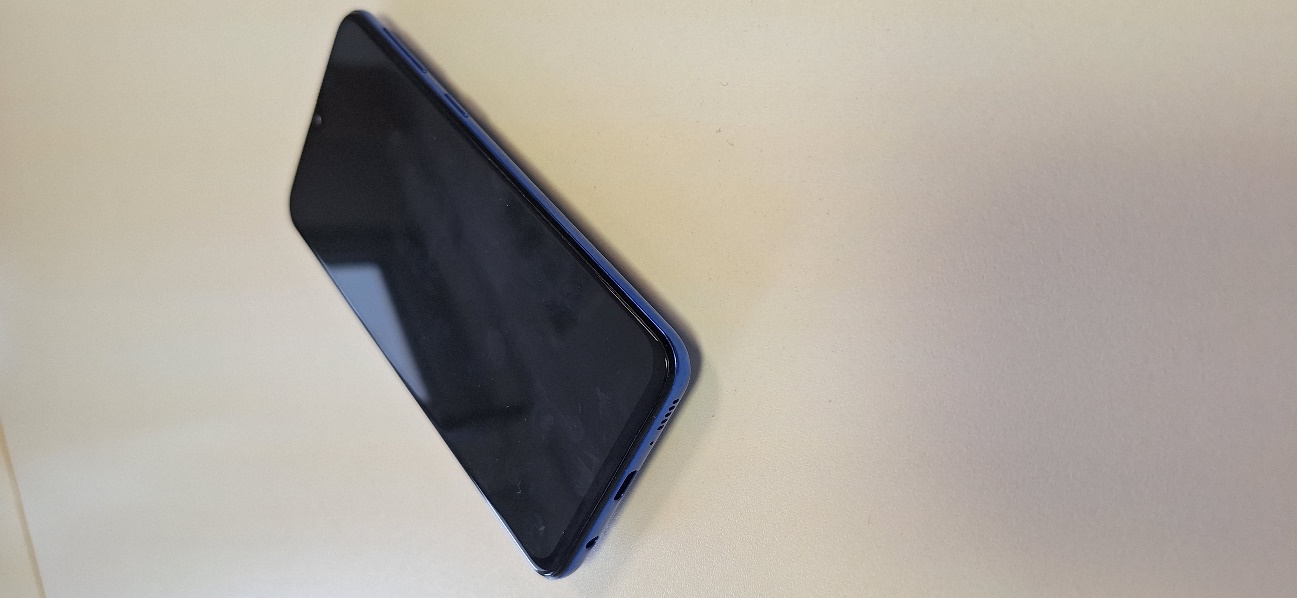 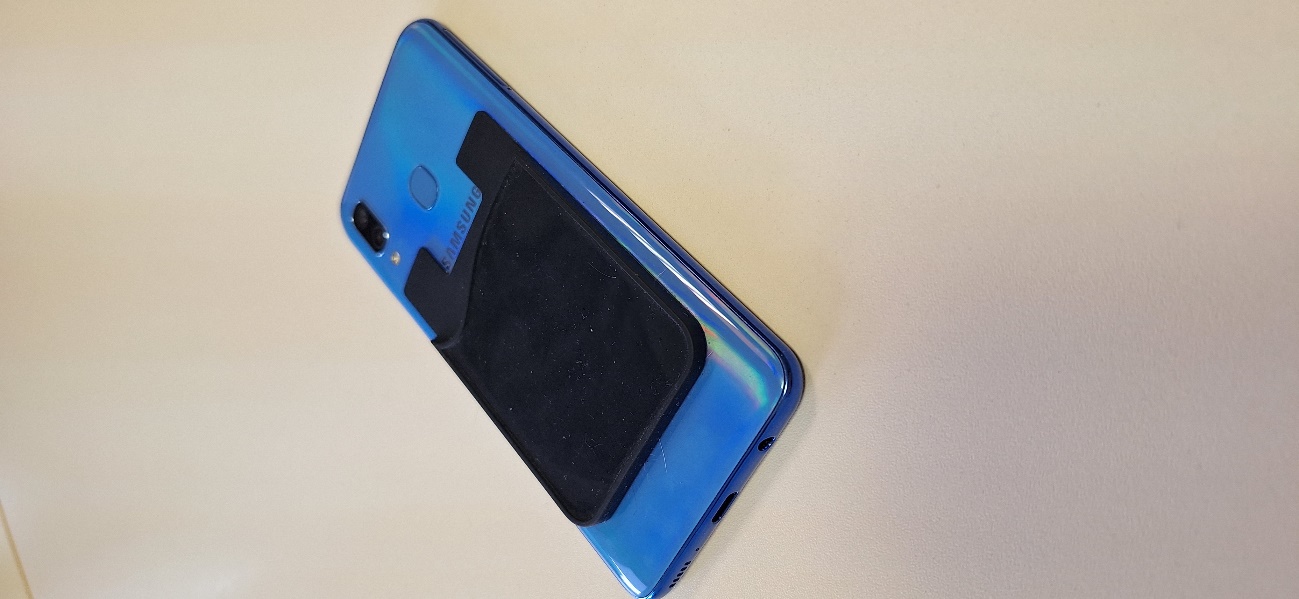 